AFCP pour l'AMNT-16, Hammamet, Tunisie – du 24 octobre au 3 novembre 2016Etats Membres appuyant les Addenda 1 à 32 (23): Algérie, Bénin, Burundi, Cameroun, République centrafricaine, Côte d'Ivoire, Egypte, Ghana, Guinée, Kenya, Mali, Mozambique, Niger, Nigéria, Rwanda, Sénégal, République sudafricaine, Soudan, Tanzanie, Tchad, Togo, Tunisie et Zimbabwe.*Etats Membres appuyant l'Addendum 33 (16): Burundi, République centrafricaine, Tchad, Egypte, Guinée, Malawi, Madagascar, Nigéria, Rwanda, République sudafricaine, Soudan, Gambie, Tunisie, Ouganda, Zambie et Zimbabwe.______________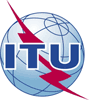 Assemblée mondiale de normalisation 
des télécommunications (AMNT-16)
Hammamet, 25 octobre - 3 novembre 2016Assemblée mondiale de normalisation 
des télécommunications (AMNT-16)
Hammamet, 25 octobre - 3 novembre 2016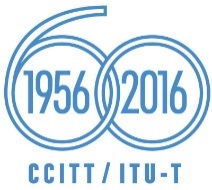 SÉANCE PLÉNIÈRESÉANCE PLÉNIÈRERévision 3 du
Document 42-FRévision 3 du
Document 42-F31 octobre 201631 octobre 2016Original: anglaisOriginal: anglaisAdministrations des pays membres de l'Union africaine des télécommunicationsAdministrations des pays membres de l'Union africaine des télécommunicationsAdministrations des pays membres de l'Union africaine des télécommunicationsAdministrations des pays membres de l'Union africaine des télécommunicationspropositions africaines communes pour les travaux 
de l'assembléepropositions africaines communes pour les travaux 
de l'assembléepropositions africaines communes pour les travaux 
de l'assembléepropositions africaines communes pour les travaux 
de l'assembléeRésumé:AFCPC42,
ADDAFCP N°Description1AFCP/BPROJET DE NOUVELLE RÉSOLUTION [AFCP-1]Evaluation de la mise en oeuvre des Résolutions de l'AMNT12(Rév.1)AFCP/1MOD Résolution 1Dans cette contribution, il est proposé d'apporter un très petit nombre de modifications à certains paragraphes de la Résolution 1 sur le règlement intérieur de l'UIT-T, afin de faciliter l'accroissement des ressources de l'Union pour améliorer les fonctionnalités de l'UIT-T.2(Rév.1)AFCP/11MOD Résolution 11 Les modifications qu'il est proposé d'apporter à la Résolution 11 vont dans le sens des principes visant à améliorer les autres services financiers possibles, et l'Afrique propose d'étudier les questions se rapportant aux thèmes visés.3(Rév.1)AFCP/18MOD Résolution 18Il est proposé de modifier la Résolution 18 en intégrant les éléments de la Résolution 57 concernant la coordination entre les trois Bureaux de l'UIT, afin de renforcer la coordination et de prévoir des procédures permettant de répartir les travaux entre les commissions d'études de manière coordonnée.4(Rév.1)AFCP/29MOD Résolution 29Cette proposition de révision porte sur les changements considérables qu'ont subis les réseaux de télécommunication et les modalités de fourniture des services sur ces réseaux, en particulier au-delà des frontières nationales.5(Rév.1)AFCP/31MOD Résolution 31Dans cette contribution, il est proposé d'envisager l'exonération définitive des contributions financières pour les associés et les établissements universitaires issus de pays en développement et oeuvrant dans un but non lucratif.6(Rév.1)AFCP/32MOD Résolution 32Par la révision de la Résolution 32, l'Afrique propose d'envisager d'améliorer les méthodes de travail électroniques (EWM).7AFCP/57SUP Résolution 57Il est proposé de supprimer la Résolution 57 et d'intégrer les éléments qu'elle contient dans la Résolution 18 concernant la coordination entre les trois Bureaux de l'UIT, afin de renforcer la coordination et de prévoir des procédures permettant de répartir les travaux entre les commissions d'études de manière coordonnée.8(Rév.1)AFCP/69MOD Résolution 69La proposition de révision vise essentiellement à prévenir les pratiques liées à une situation discriminatoire et injustifiée, comme le fait d'empêcher certains Etats Membres d'accéder à certaines ressources de l'Internet via l'Internet public ainsi qu'aux services et moyens TIC. 9(Rév.1)AFCP/72MOD Résolution 72Par cette révision, il est proposé d'encourager la coopération des trois Bureaux de l'UIT et la coopération entre la Commission d'études 5 de l'UIT-T et les commissions d'études de l'UIT-R concernées, ainsi qu'avec d'autres organismes extérieurs sur des questions liées à l'exposition des personnes aux champs électromagnétiques; il est en outre proposé de sensibiliser le public à ces questions.10(Rév.1)AFCP/76MOD Résolution 76Cette proposition de révision vise à encourager la mise en oeuvre de programmes C&I à l'intention des pays en développement et la création de laboratoires (ou de centres) au niveau sous-régional pour les tests de conformité, afin de préparer la mise en oeuvre d'une marque UIT-T. 11AFCP/SG3Dans cette contribution, l'AMNT-16 est invitée à approuver les cinq projets de Recommandation ayant fait l'objet d'une détermination par la Commission d'études 3 de l'UIT-T:1	Création et interconnexion de points d'échange régionaux pour réduire les coûts de la connectivité Internet internationale;2	Aspects internationaux du service universel;3	Recommandation UIT-T D.271 révisée sur les principes de comptabilité applicables aux NGN;4	Principes méthodologiques de détermination des tarifs de l'itinérance internationale;5	Principes à appliquer dans la définition des marchés et l'identification des opérateurs en position de force sur un marché.20AFCP/20MOD Résolution 20Procédures d'attribution et de gestion des ressources internationales de numérotage, de nommage, d'adressage et 
d'identification pour les télécommunications.23AFCP/49MOD Résolution 49Système ENUM24AFCP/50MOD Résolution 50Cybersécurité25AFCP/52MOD Résolution 52Lutter contre le spam26AFCP/54MOD Résolution 54Création de groupes régionaux et assistance à ces groupes27AFCP/60MOD Résolution 60Evolution des systèmes d'identification et de numérotage pour tenir compte des nouvelles tendances des technologies, y compris l’Internet des objets28AFCP/61MOD Résolution 61Lutter contre le détournement et l'utilisation abusive des ressources internationales de numérotage des télécommunications21AFCP/44MOD Résolution 44Réduire l'écart en matière de normalisation entre pays en développement et pays développés22AFCP/47MOD Résolution 47Noms de domaine de premier niveau de type code de pays et noms géographiques29AFCP/65MOD Résolution 65Acheminement du numéro de l'appelant, identification de la ligne appelante et identification de l'origine30AFCP/68MOD Résolution 68Mise en œuvre de la Résolution 122 (Rév. Guadalajara, 2010) de la Conférence de plénipotentiaires sur l'évolution du rôle de l'Assemblée mondiale de normalisation des télécommunications31AFCP/78MOD Résolution 78Applications et normes relatives aux technologies de l'information et de la communication pour améliorer l'accès aux services de cybersanté14AFCP/APROJET DE NOUVELLE RÉSOLUTION [AFCP-3]Opérateurs et Services OTT (Over The Top)15AFCP/CPROJET DE NOUVELLE RÉSOLUTION [AFCP-4]Participation du Secteur de la normalisation des télécommunications de l'UIT à l'examen et à la révision périodiques du Règlement des télécommunications internationales16AFCP/DPROJET DE NOUVELLE RÉSOLUTION [AFCP-5]Rôle du Secteur de la normalisation des télécommunications de l'UIT pour lutter contre la contrefacon des dispositifs de télécommunication/TIC et prévenir ce phénomène17AFCP/EPROJET DE NOUVELLE RÉSOLUTION [AFCP-6]Initiatives prises par l'UIT-T pour mieux faire connaître les bonnes pratiques et les politiques relatives à la qualité de service18AFCP/FPROJET DE NOUVELLE RÉSOLUTION [AFCP-7]Promouvoir les services financiers sur mobile.13AFCP/GPROJET DE NOUVELLE RÉSOLUTION [AFCP-2]Utiliser les TIC pour réduire l'écart en matière d'inclusion financière.32AFCP/HQUESTIONS D'ORDRE GÉNÉRALPosition des Etats Membres africains concernant la restructuration de l'UIT-T19AFCP/A.1NOC Recommandation UIT-T A.119AFCP/A.12NOC Recommandation UIT-T A.1219AFCP/A.13NOC Recommandation UIT-T A.1333*AFCP/33PROPOSITION DE NOUVELLE RÉSOLUTION [AFCP-8]Faciliter la mise en oeuvre du manifeste Smart Africa